THE UNITED STATES OF AMERICA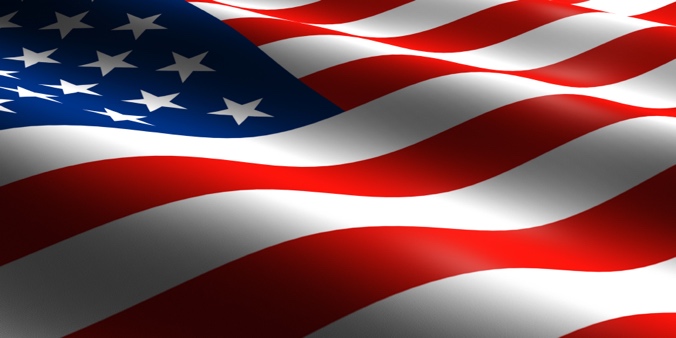 The Commission on the Status of WomenTOPIC: EMPOWERING WOMEN THROUGH ENTREPRENEURSHIPThe Delegate of The United States of America would like to clarify it’s stances on the situation Empowering Women through Entrepreneurship.  Even in today’s changing world, the number of start-ups by women worldwide, still lags that of men. The percentage of the adult working-age population of new entrepreneurs ages 18–64, according to the Total Entrepreneurial Activity (TEA), but still the rate of women in the GEM report is only 10.2%, which is three-quarters that of men. The intention to start a business within the next three years is approaching parity between male and female-owned businesses. The global average for women with that intent is 17.6%, about four points less than men. The lower the average income in the country, the more women plan to become entrepreneurs.The situation in the United States is considerably good.According to  the Mastercard Index of Women Entrepreneurs, The United States rank No.1 in women entrepreneurship. American women started an average of 1,817 new businesses per day between 2018 and 2019, down only slightly from the record-setting 2018 number, of 1,821. 42% of all the businesses in the USA, are handled and established by women entrepreneurs. Employing 9.4 million workers and generating revenues of $1.9 trillion, most of the start-ups in the USA are being held by women entrepreneurs. There are more than 11.6 million female entrepreneurs in the USA. Though, this doesn’t mean that there aren’t any challenges for women to start their own businesses. According to the OECD, 70% of American men and 57% of American women planned to take up the risk, rather than working for someone else. Women in the USA aren’t supported as much as men for starting their own businesses. They are given low income than men. There is almost a 20% pay gap between men and women in America, because of gender inequality. There are also cases of workplace violence. This is also a reason for women feeling insecure to start their own business. But these problems are gradually recovering. There are several courses planned in each state of America to motivate women to be confident enough to start their own businesses. The mindset of a few families is also changing. The men and women have started to work together, sharing each other’s ideas. The United States firmly believes that women are capable of doing anything. We are doing our best to change the mindsets of a few people, empowering and encouraging women and putting a stop to gender inequality and workplace violence. We have encouraged women a lot in the past few years and as the new generations step in, with refined mindsets, our country is changing a lot. Submitted by-Name: Aanya Sangar Country: The United States Of America Committee: The Commission on the Status of Women